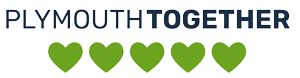 Plymouth Together Keyham Community SparksLarge Grant Application – up to £3,000.00Who is the main contact for this application?Name:Address:Email:Contact Number:Your Organisation:Key criteriaStrengthening the local environment – to encourage engagement, increase pride and involvement with public/community spacesCommunity based activity/initiatives for residents to engage in together – that have been identified by local residents to promote a strong, connected and resilient community Children, Young People and Families - DfE grant specifically requests applications to focus on children, young people and families with an Early Help themed approach.Additional criteriaLocally identified – has this idea been supported/identified locally?Legacy - Will the funding offer a ‘legacy’ or support individuals, groups or organisations to provide sustainable communities? Inclusivity and impact - How many people will the project reach?  Project management – Funded projects must be delivered by the end of March 2022. The larger grant will be voted on as part of a participatory process so all project applicants will need to present (via short video/verbal presentation/or any other way) at a Community Voices event on 27th January 2022.